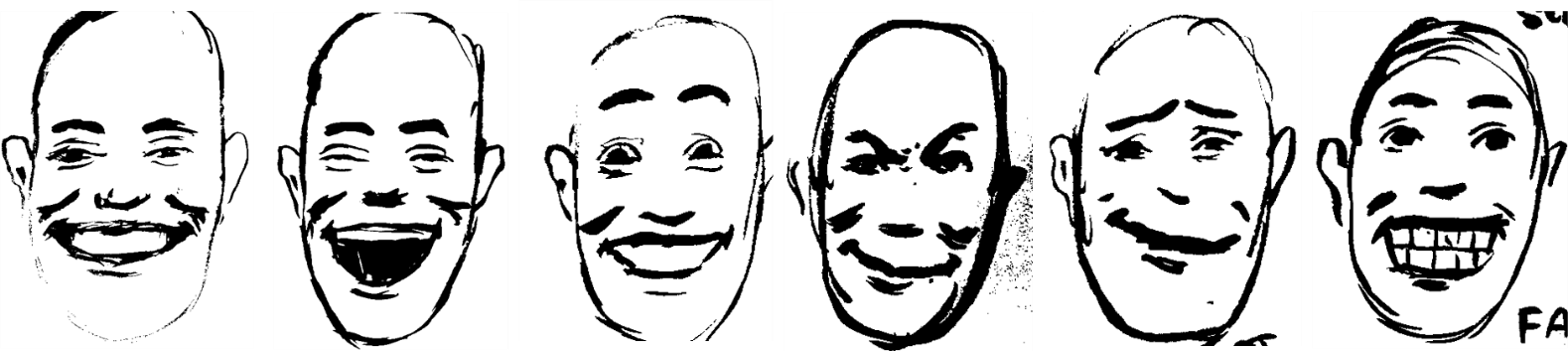 Exceeds expectations40 pointsMeets expectations30 pointsMeets some expectations20 pointsDoes not meet expectations10 pointsDid not turn in0 pointsScoreBroad Smile – Open Mouth-Eyes are clearly considerably narrowed both from above and below, but clearly more from below-Iris is clearly cut from above and below-Eyebrows are clearly neutral-Jaw is clearly not dropped-Upper lip is clearly stretched straight across-Upper lip is clearly super thin and moves up the face and closer to the nose-There are clear divots in the corners of the upper lip-The lower lip clearly arches up to meet the upper lip in a bow shape-Mouth is clearly stretched so that it’s a little bit wider than the teeth so you can see the space between the teeth-Can clearly see the upper teeth-Eyes are generally narrowed both from above and below, but generally more from below-Iris is generally cut from above and below-Eyebrows are generally neutral-Jaw is generally not dropped-Upper lip is generally stretched straight across-Upper lip is generally super thin and moves up the face and closer to the nose-There are general divots in the corners of the upper lip-The lower lip generally arches up to meet the upper lip in a bow shape-Mouth is generally stretched so that it’s a little bit wider than the teeth so you can see the space between the teeth-Can generally see the upper teeth-Eyes are barely narrowed both from above and below, but barely more from below-Iris is barely cut from above and below-Eyebrows are barely neutral-Jaw is barely not dropped-Upper lip is barely stretched straight across-Upper lip is barely super thin and barely moves up the face -There are barely any divots in the corners of the upper lip-The lower lip barely arches up to meet the upper lip in a bow shape-Mouth is barely stretched so that it’s barely wider than the teeth so you can see the space between the teeth-Can barely see the upper teeth-Eyes are not narrowed both from above and below, and not more from below-Iris is not cut from above and below-Eyebrows are not neutral-Jaw is dropped-Upper lip is not stretched straight across-Upper lip is not super thin and doesn’t moves up the face -There are no divots in the corners of the upper lip-The lower lip doesn’t arch up to meet the upper lip in a bow shape-Mouth is not stretched so that it’s not wider than the teeth so you can’t see the space between the teeth-Can’t see the upper teethDid not turn inLaugh -Eyes are clearly gently closed -Eyebrows are clearly neutral-Jaw is clearly dropped a lot-Lower lip clearly stretches upward at a higher angle-Bottom lip clearly isn’t straight and has a bow in the middle-Upper teeth clearly showing-Clearly no lower teeth showing -Eyes are generally gently closed with a little bit of the iris showing in between-Eyebrows are generally neutral-Jaw is generally dropped a lot-Lower lip generally stretches upward at a higher angle-Bottom lip generally isn’t straight and has a bow in the middle-Upper teeth are generally showing-Generally no lower teeth showing-Eyes are barely gently closed with a little bit of the iris showing in between-Eyebrows are barely neutral-Jaw is barely dropped a lot-Lower lip barely stretches upward at a higher angle-Bottom lip barely isn’t straight and barely has a bow in the middle-Upper teeth are barely showing-Some lower teeth are showing-Eyes are not gently closed with a lot or no iris showing in between-Eyebrows are not neutral-Jaw is not dropped a lot-Lower lip doesn’t stretch upward at a higher angle-Bottom lip is straight and does not have a bow in the middle-Upper teeth are not showing-Lower teeth are showingDid not turn inEager Smile-Eyes are clearly clipped from below-Upper eyelid is clearly opened wide, with iris fully exposed-Eyebrows are clearly lifted straight up-Clearly has a broad open mouth smile (see criteria above)-Eyes are generally clipped from below-Upper eyelid is generally opened wide, with iris mostly exposed-Eyebrows are generally lifted straight up-Generally has a broad open mouth smile-Eyes are barely clipped from below-Upper eyelid is barely opened wide, with iris barely exposed-Eyebrows are barely lifted straight up-Barely has a broad open mouth smile -Eyes are not clipped from below-Upper eyelid is not opened wide, with iris not exposed-Eyebrows are not lifted straight up-Does not have a broad open mouth smile Did not turn inSly Smile-Clearly has scowling eyes-Clearly has scowling eyebrows-Clearly has a closed mouth smile*often an asymmetrical smile*-Generally has scowling eyes-Generally has scowling eyebrows-Generally has a closed mouth smile-Barely has scowling eyes-Barely has scowling eyebrows-Barely has a closed mouth smile-Doesn’t have scowling eyes-Doesn’t have scowling eyebrows-Doesn’t have a closed mouth smileDid not turn inBittersweet Smile-Clearly has sad eyes-Clearly has eyebrows of distress*often an asymmetrical closed mouth smile *-Generally has sad eyes-Generally has eyebrows of distress-Generally has an asymmetrical closed mouth smile-Barely has sad eyes-Barely has eyebrows of distress-Barely has an asymmetrical closed mouth smile-Doesn’t have sad eyes- Doesn’t have eyebrows of distress- Doesn’t have an asymmetrical closed mouth smileDid not turn inFake Smile-Eyes are clearly neutral-Full iris from below, otherwise neutral-Nasal labial fold there but not as deep-Eyebrows are clearly neutral-Clearly an open mouth smile with the lower and upper part of the mouth stretched wide-Mouth clearly looks more rectangular than a real smile-Clearly shows both upper and lower teeth, clenched -Eyes are generally neutral-Eyebrows are generally neutral-Generally an open mouth smile with the lower and upper part of the mouth stretched wide-Mouth generally looks more rectangular than a real smile-Generally shows both upper and lower teeth, clenched-Eyes are barely neutral-Eyebrows are barely neutral-Barely an open mouth smile with the lower and upper part of the mouth stretched wide-Mouth barely looks more rectangular than a real smile-Barely shows both upper and lower teeth, clenched-Eyes are not neutral-Eyebrows are not neutral-Not an open mouth smile with the lower and upper part of the mouth not stretched wide-Mouth does not look more rectangular than a real smile-Teeth are not showingDid not turn in